MODULE 4Blazing BushfiresFire season in Queensland often begins in July and runs through until October, and can extend through to February. However, bushfires in Queensland can occur at any time.When the weather is hot and dry, bushfires can start in places like parks and bushland.Bushfires can start from human activity either accidently or deliberately, or can start by natural causes such as lightning strikes.Bushfires can damage homes, businesses or even hurt or kill people.Toxic fumes and smoke from bushfires hurt people’s eyes and make it hard to breathe.Fire embers can spread many kilometres from the location of a large bushfire, causing smaller spot fires to break out.Radiant heat can be felt more than 100m away from a large bushfire and has the potential to melt or fracture objects including parts of cars, glass windows, etc.Get current information about bushfires from the radio, television, social media or https://disaster.sunshinecoast.qld.gov. au/#DashboardHave a plan to leave your home early if there is a bushfire warning. Go to a friend’s home or a council evacuation centre.DISCUSSION QUESTIONS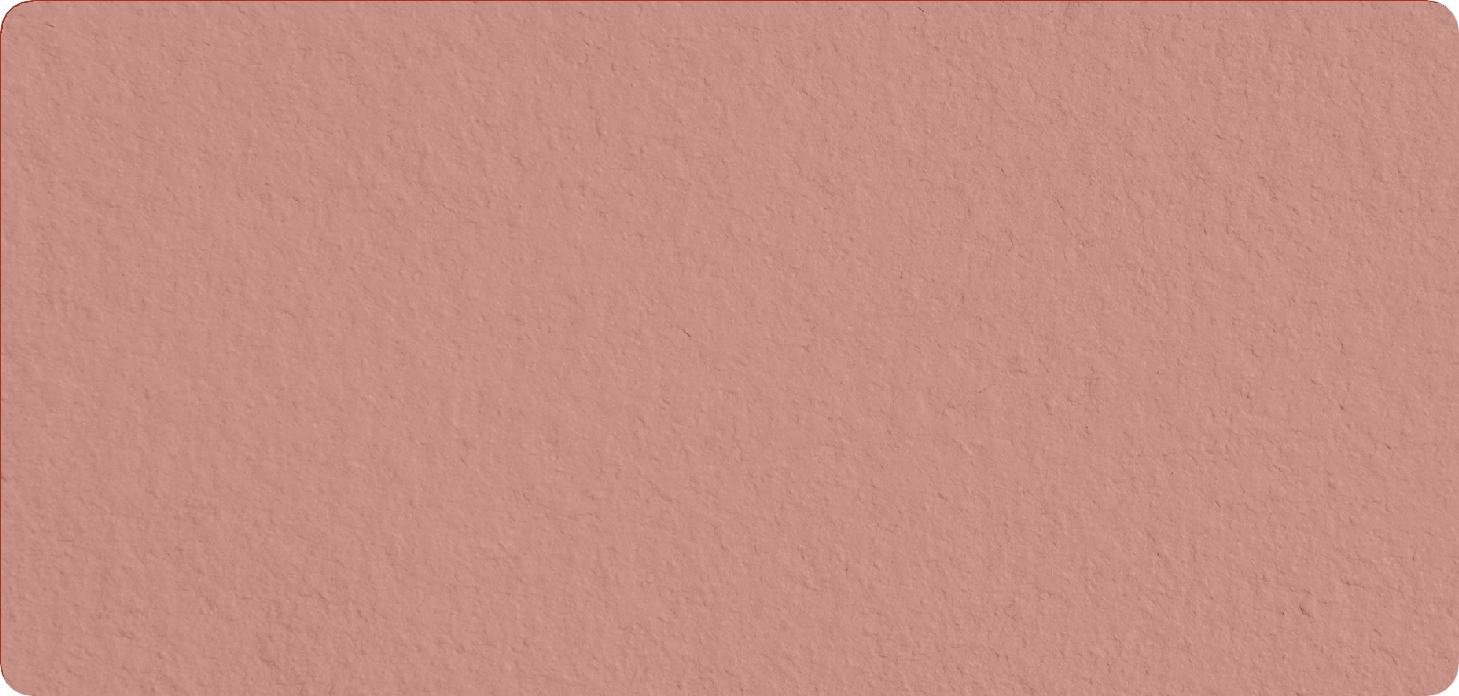 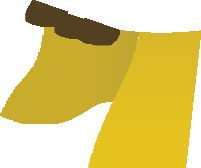 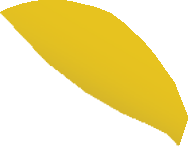 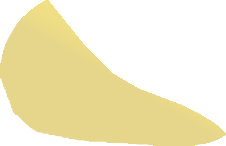 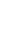 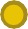 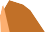 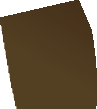 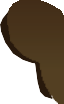 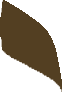 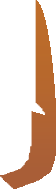 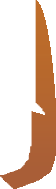 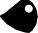 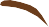 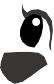 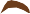 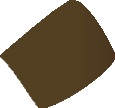 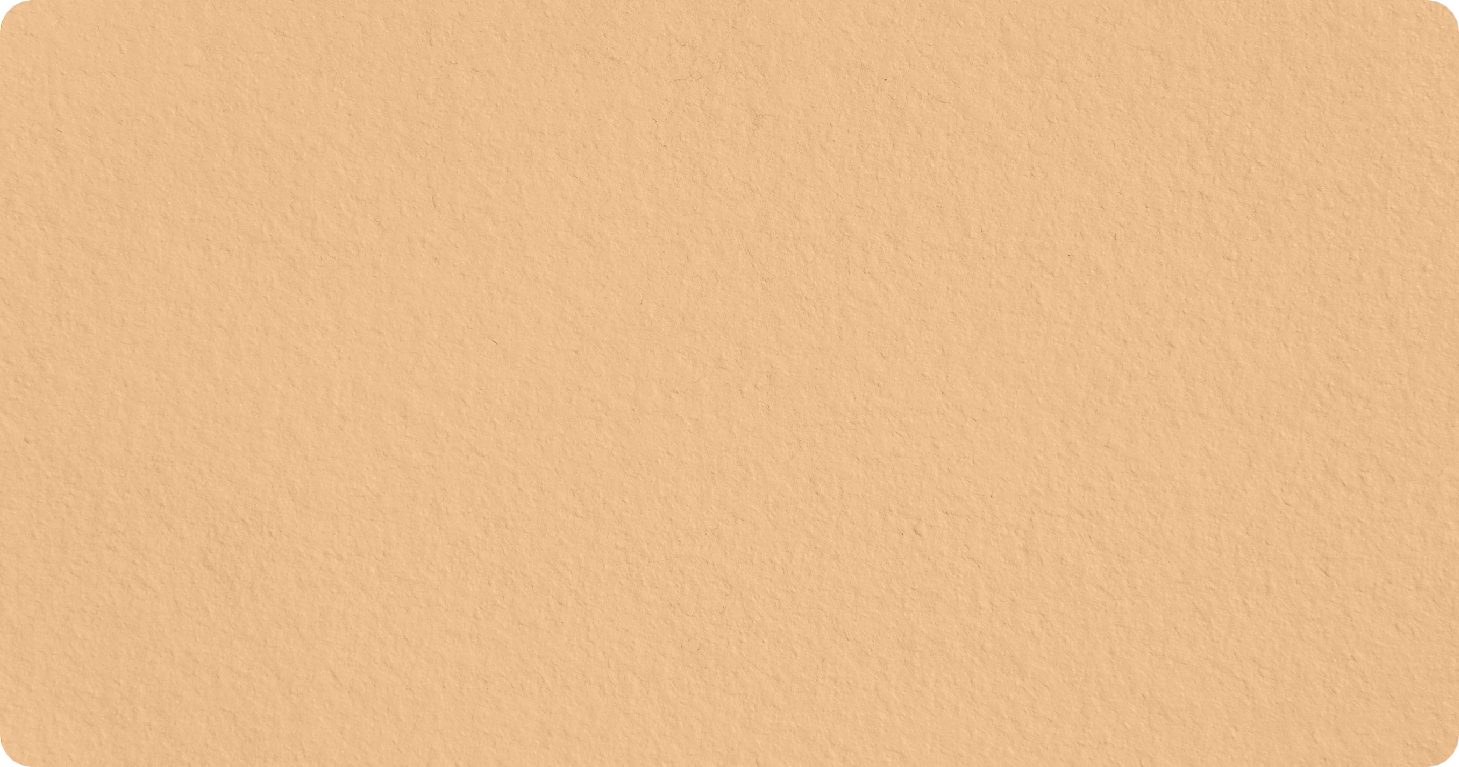 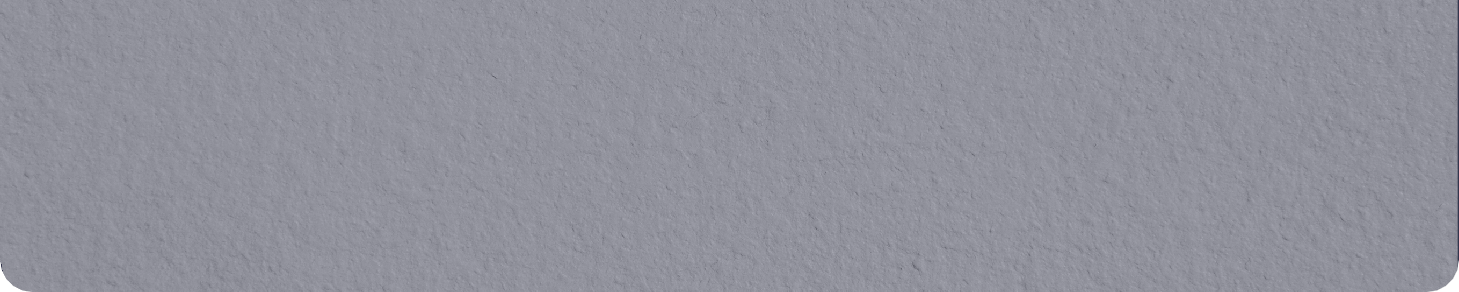 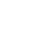 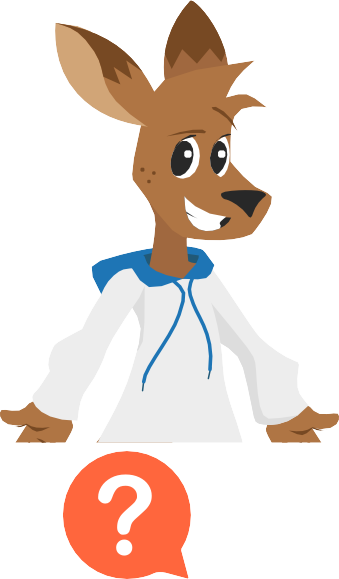 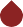 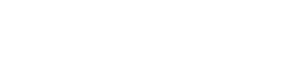 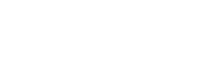 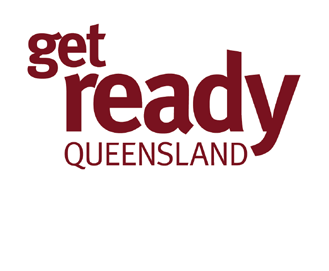 What do you know about bushfires?What might cause a bushfire where you live?How do you know if a bushfire is coming?What would happen if there was a bushfire near your home or work?How can you make sure your family and home are ready for bushfire?